ООО «Ребрихинская продовольственная компания»ООО «Ребрихинская продовольственная компания»ООО «Ребрихинская продовольственная компания»ООО «Ребрихинская продовольственная компания»ООО «Ребрихинская продовольственная компания»ООО «Ребрихинская продовольственная компания»Производство муки пшеничной хлебопекарнойПроизводство муки пшеничной хлебопекарнойПроизводство муки пшеничной хлебопекарнойПроизводство муки пшеничной хлебопекарнойПроизводство муки пшеничной хлебопекарнойПроизводство муки пшеничной хлебопекарной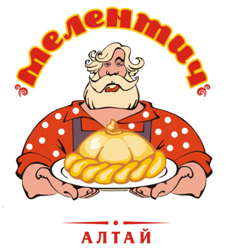 ИНН 0411155321ОГРН 1110411001876 Алтайский РФ ОАО «Россельхозбанк» г.БарнаулБИК 040179733р/с 40702810618240000107к/с 30101810100000000733658540, Алтайский край, Ребрихинский район,с. Ребриха, ул. Партизанская, 72втел. сот.: 8-902-998-39-70 (Андрей)тел. сот.: 8-913-248-88-27 (Андрей)E-mail: melentichrpk@mail.ruИНН 0411155321ОГРН 1110411001876 Алтайский РФ ОАО «Россельхозбанк» г.БарнаулБИК 040179733р/с 40702810618240000107к/с 30101810100000000733658540, Алтайский край, Ребрихинский район,с. Ребриха, ул. Партизанская, 72втел. сот.: 8-902-998-39-70 (Андрей)тел. сот.: 8-913-248-88-27 (Андрей)E-mail: melentichrpk@mail.ruИНН 0411155321ОГРН 1110411001876 Алтайский РФ ОАО «Россельхозбанк» г.БарнаулБИК 040179733р/с 40702810618240000107к/с 30101810100000000733658540, Алтайский край, Ребрихинский район,с. Ребриха, ул. Партизанская, 72втел. сот.: 8-902-998-39-70 (Андрей)тел. сот.: 8-913-248-88-27 (Андрей)E-mail: melentichrpk@mail.ruИНН 0411155321ОГРН 1110411001876 Алтайский РФ ОАО «Россельхозбанк» г.БарнаулБИК 040179733р/с 40702810618240000107к/с 30101810100000000733658540, Алтайский край, Ребрихинский район,с. Ребриха, ул. Партизанская, 72втел. сот.: 8-902-998-39-70 (Андрей)тел. сот.: 8-913-248-88-27 (Андрей)E-mail: melentichrpk@mail.ruПродукция нашей компании не раз отмечалась высокими наградами за качество: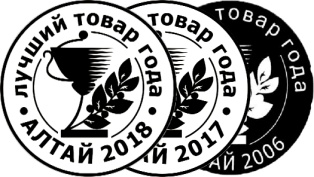 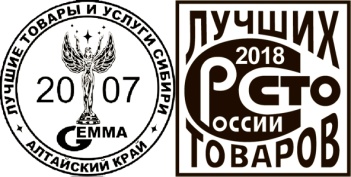 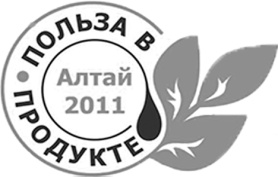 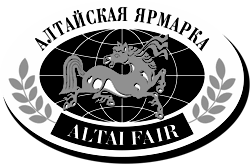 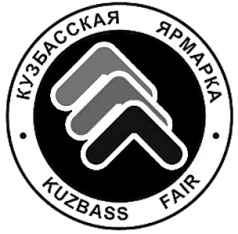 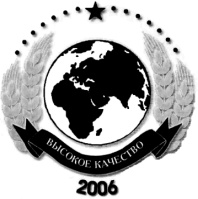 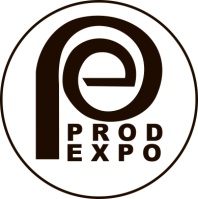 Наша продукция соответствует всем необходимым стандартам качества: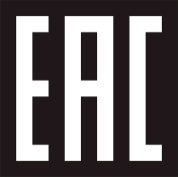 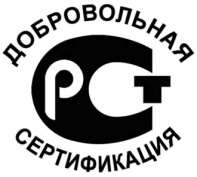 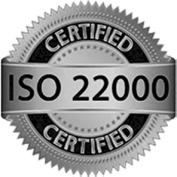 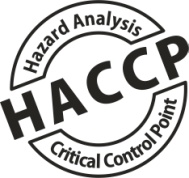 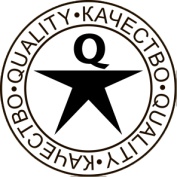 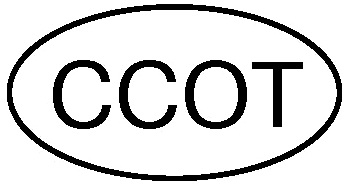 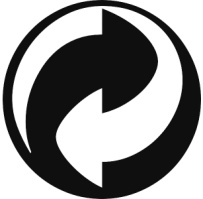 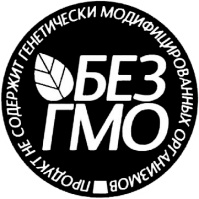 Продукция нашей компании не раз отмечалась высокими наградами за качество:Наша продукция соответствует всем необходимым стандартам качества:Продукция нашей компании не раз отмечалась высокими наградами за качество:Наша продукция соответствует всем необходимым стандартам качества:Продукция нашей компании не раз отмечалась высокими наградами за качество:Наша продукция соответствует всем необходимым стандартам качества:Продукция нашей компании не раз отмечалась высокими наградами за качество:Наша продукция соответствует всем необходимым стандартам качества:Продукция нашей компании не раз отмечалась высокими наградами за качество:Наша продукция соответствует всем необходимым стандартам качества:Прайс-листПрайс-листПрайс-листПрайс-листПрайс-листПрайс-листДействует с 15.02.2019Действует с 15.02.2019Действует с 15.02.2019Действует с 15.02.2019Действует с 15.02.2019Действует с 15.02.2019НаименованиеНаименованиеМасса      ед. уп.Цена без учета НДС/кгПримечаниеНаименованиеНаименованиеМасса      ед. уп.со склада вс. РебрихаПримечание1Мука пшеничная хлебопекарная высший сорт "Мелентич" ГОСТ Р 26574-2017Мука пшеничная хлебопекарная высший сорт "Мелентич" ГОСТ Р 26574-201750 кг-1 место = мешок 50 кг2Мука пшеничная хлебопекарная первый сорт "Мелентич" ГОСТ Р 26574-2017Мука пшеничная хлебопекарная первый сорт "Мелентич" ГОСТ Р 26574-201750 кг-1 место = мешок 50 кг3Мука пшеничная хлебопекарная второй сорт "Мелентич" ГОСТ Р 26574-2017Мука пшеничная хлебопекарная второй сорт "Мелентич" ГОСТ Р 26574-201750 кг-1 место = мешок 50 кг4Мука пшеничная хлебопекарная обойная (цельнозерновая) "Мелентич" ГОСТ Р 52189-2003Мука пшеничная хлебопекарная обойная (цельнозерновая) "Мелентич" ГОСТ Р 52189-200350 кг15,501 место = мешок 50 кг5Мука пшеничная общего назначения М55-23 "Мелентич" ГОСТ Р 52189-2003Мука пшеничная общего назначения М55-23 "Мелентич" ГОСТ Р 52189-200350 кг17,501 место = мешок 50 кг6Мука пшеничная общего назначения М75-23 "Мелентич" ГОСТ Р 52189-2003Мука пшеничная общего назначения М75-23 "Мелентич" ГОСТ Р 52189-200350 кг16,501 место = мешок 50 кг7Мука пшеничная общего назначения М125-20 "Мелентич" ГОСТ Р 52189-2003Мука пшеничная общего назначения М125-20 "Мелентич" ГОСТ Р 52189-200350 кг15,501 место = мешок 50 кг8Отруби пшеничные хлебопекарные "Мелентич" ГОСТ 7169-2017Отруби пшеничные хлебопекарные "Мелентич" ГОСТ 7169-201725 кг7,001 место = мешок 25 кгООО "Ребрихинская продовольственная компания" более 20 лет успешно работает со многими хлебопекарными предприятиями и зарекомендовала себя как надежный и проверенный временем поставщик. Работаем только с пекарнями и хлебозаводами, без посредников!Тщательный отбор пшеницы позволяет производить высококачественную продукцию. Благодаря аттестованной лаборатории, мы можем произвести муку с учетом Ваших пожеланий.Продукция ООО "РПК", выпускаемая под брендом "Мелентич", стала победителем престижных конкурсов (Золотые медали) "Сто лучших товаров России – 2018" и "Лучший Алтайский товар 2018 года". Покупатели по достоинству оценили стабильное качество нашей муки.Надеемся на долгое взаимовыгодное сотрудничество!ООО "Ребрихинская продовольственная компания" более 20 лет успешно работает со многими хлебопекарными предприятиями и зарекомендовала себя как надежный и проверенный временем поставщик. Работаем только с пекарнями и хлебозаводами, без посредников!Тщательный отбор пшеницы позволяет производить высококачественную продукцию. Благодаря аттестованной лаборатории, мы можем произвести муку с учетом Ваших пожеланий.Продукция ООО "РПК", выпускаемая под брендом "Мелентич", стала победителем престижных конкурсов (Золотые медали) "Сто лучших товаров России – 2018" и "Лучший Алтайский товар 2018 года". Покупатели по достоинству оценили стабильное качество нашей муки.Надеемся на долгое взаимовыгодное сотрудничество!ООО "Ребрихинская продовольственная компания" более 20 лет успешно работает со многими хлебопекарными предприятиями и зарекомендовала себя как надежный и проверенный временем поставщик. Работаем только с пекарнями и хлебозаводами, без посредников!Тщательный отбор пшеницы позволяет производить высококачественную продукцию. Благодаря аттестованной лаборатории, мы можем произвести муку с учетом Ваших пожеланий.Продукция ООО "РПК", выпускаемая под брендом "Мелентич", стала победителем престижных конкурсов (Золотые медали) "Сто лучших товаров России – 2018" и "Лучший Алтайский товар 2018 года". Покупатели по достоинству оценили стабильное качество нашей муки.Надеемся на долгое взаимовыгодное сотрудничество!ООО "Ребрихинская продовольственная компания" более 20 лет успешно работает со многими хлебопекарными предприятиями и зарекомендовала себя как надежный и проверенный временем поставщик. Работаем только с пекарнями и хлебозаводами, без посредников!Тщательный отбор пшеницы позволяет производить высококачественную продукцию. Благодаря аттестованной лаборатории, мы можем произвести муку с учетом Ваших пожеланий.Продукция ООО "РПК", выпускаемая под брендом "Мелентич", стала победителем престижных конкурсов (Золотые медали) "Сто лучших товаров России – 2018" и "Лучший Алтайский товар 2018 года". Покупатели по достоинству оценили стабильное качество нашей муки.Надеемся на долгое взаимовыгодное сотрудничество!ООО "Ребрихинская продовольственная компания" более 20 лет успешно работает со многими хлебопекарными предприятиями и зарекомендовала себя как надежный и проверенный временем поставщик. Работаем только с пекарнями и хлебозаводами, без посредников!Тщательный отбор пшеницы позволяет производить высококачественную продукцию. Благодаря аттестованной лаборатории, мы можем произвести муку с учетом Ваших пожеланий.Продукция ООО "РПК", выпускаемая под брендом "Мелентич", стала победителем престижных конкурсов (Золотые медали) "Сто лучших товаров России – 2018" и "Лучший Алтайский товар 2018 года". Покупатели по достоинству оценили стабильное качество нашей муки.Надеемся на долгое взаимовыгодное сотрудничество!ООО "Ребрихинская продовольственная компания" более 20 лет успешно работает со многими хлебопекарными предприятиями и зарекомендовала себя как надежный и проверенный временем поставщик. Работаем только с пекарнями и хлебозаводами, без посредников!Тщательный отбор пшеницы позволяет производить высококачественную продукцию. Благодаря аттестованной лаборатории, мы можем произвести муку с учетом Ваших пожеланий.Продукция ООО "РПК", выпускаемая под брендом "Мелентич", стала победителем престижных конкурсов (Золотые медали) "Сто лучших товаров России – 2018" и "Лучший Алтайский товар 2018 года". Покупатели по достоинству оценили стабильное качество нашей муки.Надеемся на долгое взаимовыгодное сотрудничество!